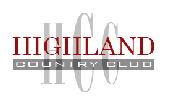 MEMBER OPEN PLAY TIMES: Monday – Open All Day Tuesday - Open Until 4:00pm (Men’s League)Wednesday (Ladies’ Day - 18 Years & Older) – Open 12:00 to 4:30pm Thursday (Men’s Day - 18 Years & Older) - Open until 12:00 noon Friday – Open All Day, with the exception of June & July (Open Play Starts at 12:00 noon AFTER Jr Golf) Saturday – Open 11:00am to close (18 Years & Older prior to 11:00 a.m.)Sunday – Tee Times Required prior to 11:00am (18 Years & Older)Open 11:00 a.m. to close